Příloha č. 4 ke Smlouvě o dílo č. Objednatele : 1030-2017-12131, č. Zhotovitele : 2017/11Jmenný seznam zaměstnanců (pracovníků) zhotovitele na stavběSEZNAM.  ZAM ĚSTNANCŮIdentifikační  údaje dodavatele:Název dodavatele:, Sídlo:IČ:Status stavební a.sNádražní 998, Humpolec 3%'2446679    0	.Osobýópráv:riěn.é.jedriat za .dodavatele: František Kubů - předseda, představenstva.	.	·	!"''i. Ing. Karel Hájek - Člen pfegstáyenstva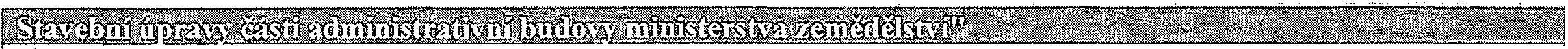 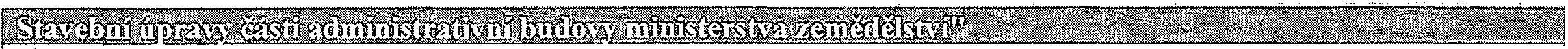 V HumpolcL dne 20. 72:2078........	.. '...	'•- •(i   .	•       •-	.l	•  •     -           •• . ... ·· ··....,....,·.....;·;·.,..,.,,....,.,.......;.....J.......·.....,............,......Ing: l<q(e{'i:fa}e.f	č!en/ p{e_dstaven,stya.ra.zítl<o. a po,dp1s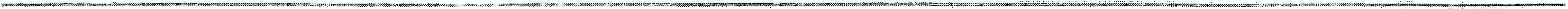 